SE WA ALTC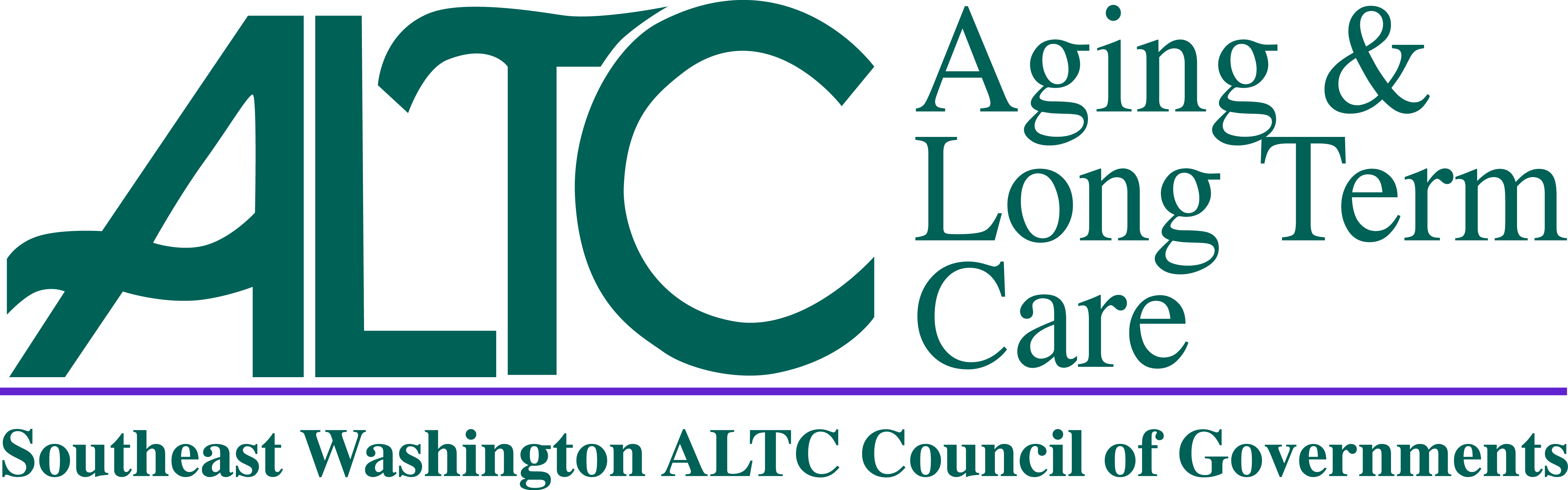 Advisory Council Meeting AgendaFebruary 19, 202110:00amPer the State of Emergency Orders, Signed by Governor Inslee, Proclamation 20-28,This is a Virtual or Telephonic Meeting Only.  There is No In-Person Component for this Meeting.10:00am Call To Order – Regina Speer, ChairRoll CallAdditions/Changes to Agenda10:10am New BusinessApproval of Minutes, November 20, 2020 – Regina Speer, ChairSE WA ALTC Management Report – Lori Brown, SE WA ALTC Director**Topics that may be included but limited to:Council of Governments (COG) UpdateALTC Staffing/ProgramsFederal/State Legislative Update10:30am – 11:30am Department of Health Presentation Update on COVID and Vaccinations – Guest Speaker11:30am Good of the Order (2 mins maximum per speaker)11:55am Next Advisory Council Meeting Date/LocationApril 16, 2021 10:00am Location (TBD)12:00pm ADJOURNMENTPLEASE NOTE:  The 501c3 Funds Report, SCOA Report and Director’s Report were provided in the agenda packet and will be incorporated into the minutes of today’s meeting as attachments